VSTUPNÍ ČÁSTNázev moduluPříprava základních restauračních moučníků EKód modulu65-m-2/AH22Typ vzděláváníOdborné vzděláváníTyp moduluodborný praktickýVyužitelnost vzdělávacího moduluKategorie dosaženého vzděláníE (dvouleté, EQF úroveň 2)E (tříleté, EQF úroveň 3)Skupiny oborů65 - Gastronomie, hotelnictví a turismusKomplexní úlohaProfesní kvalifikaceVýroba restauračních moučníků
(kód: 29-012-H)
Platnost standardu od29. 04. 2019Obory vzdělání - poznámky65 - 51 - E/01  Stravovací a ubytovací služby65 - 51 - E/02 Práce ve stravováníDélka modulu (počet hodin)28Poznámka k délce moduluPlatnost modulu od30. 04. 2020Platnost modulu doVstupní předpokladyZnalost surovin a jejich předběžné zpracování. Tepelné úpravy potravin. Práce s recepturou.JÁDRO MODULUCharakteristika moduluModul se věnuje přípravě základních moučníků. Žáci se naučí připravovat základní moučníky a budou znát způsoby jejich servisu.Očekávané výsledky učeníOčekávané výsledky učení vycházejí z kompetencí definovaných v profesní kvalifikaciVýroba restauračních moučníků (kód: 29-012-H)Příjem a uchovávání surovin a polotovarů pro výrobu restauračních moučníků.Volba technologického postupu pro přípravu restauračních moučníkůZhotovování těst a hmot na přípravu teplých a studených restauračních moučníkůDělení, tvarování, plnění těst a dávkování hmotPříprava a použití základních náplní a polevTepelné úpravy restauračních moučníkůDohotovování a zdobení teplých a studených restauračních moučníkůProvádění hygienicko-sanitační činnosti v cukrářské výrobě, dodržování bezpečnostních předpisů a zásad bezpečnosti potravinŽákuplatňuje požadavky na hygienu v gastronomiiopracovává a upravuje surovinypřipraví moučník dle technologického postupuvolí vhodné technologické zařízeníexpeduje moučníky, kontroluje hmotnost a estetickou úpravuKompetence ve vazbě na NSKVýroba restauračních moučníků (kód: 29-012-H)Obsah vzdělávání (rozpis učiva)1. Hygienicko-sanitační činnosti v cukrářské výrobě, bezpečnostních předpisy a zásady bezpečnosti potravin2. Příjem potravinářských surovin pro přípravu základních restauračních moučníků3. Příprava základních restauračních moučníkůKašeMoučníky z litého těstaMoučníky z bramborMoučníky z kynutého těstaPolevy a náplněMoučníky z piškotového těstaMoučníky z listového těstaMoučníky z odpalovaného těstaUčební činnosti žáků a strategie výukyŽák:sleduje odborný výklad a praktickou ukázku učitelenapodobuje praktickou ukázku učitelepracuje s chybou a hledá řešeníUčební činnost se koná na pracovišti OV u zaměstnavatele nebo v cvičné kuchyni organizuje si účelně práci v gastronomickém provozupřevezme si recepturu základního moučníkupřevezme suroviny a smyslově zkontroluje jejich nezávadnost a kvalituvykoná předběžnou přípravu surovin s minimálními ztrátami za použití vhodného technologického vybavení a dbá na dodržení ekologických předpisů při nakládání s odpadyza použití vhodného technologického vybavení s dodržením technologického postupu připraví zadané přílohy s dodržením doby přípravy, teploty a stanoveného množství surovinpřipraví základní moučník s požadovanými vlastnostmiprovede estetickou úpravu, zkontroluje hmotnost a smyslově zhodnotí moučník před vlastní expedicíošetří a zabezpečí technologická zařízení po ukončení provozuprovede úklid na pracovišti, dodržuje sanitační řádv průběhu všech činností dodržuje BOZP a hygienické předpisy, dodržuje HACCP.Zařazení do učebního plánu, ročník2. ročník VÝSTUPNÍ ČÁSTZpůsob ověřování dosažených výsledkůPřipraví 1 vylosovaný základní restaurační moučník.Žák je pozorován po celou dobu provádění úkolu - dodržování BOZP, hygieny, technologického postupu, nakládání se surovinami, senzorické vlastnosti pokrmů.Hodnocení je provedeno ústně v průběhu a po dokončení práce.Kritéria hodnoceníSplněný modul je tehdy, když žák absolvuje 90 % hodin výuky. Připraví vylosovaný základní moučník a prezentuje je.Hodnocena je organizace práce, postup práce, dodržení zadaného technologického postupu, příprava a úklid pracoviště, dodržování BOZP a hygienických předpisů.Hodnocení je slovní + známkaKritéria hodnocení:Organizace práce, postup práce -  20 %Dodržení technologického postupu -  40 %Senzomotorické vlastnosti pokrmů -15 %BOZP + hygiena – 5 %Doplňující otázky, správnost a projev – 20 %Hodnocení:100 % – 85 %    1  84 % – 69 %    2  68 % – 53 %    3  52 % – 38 %    4  37 % –   0 %    5Doporučená literaturaŠINDELKOVÁ, Alena, Ludmila ČERMÁKOVÁ a Ivana VYBÍRALOVÁ. Kuchařské práce: technologie: učebnice pro odborná učiliště. 3. vyd. Praha: Parta, 2010. ISBN 978-80-7320-152-4.PoznámkyObsahové upřesněníOV NSK - Odborné vzdělávání ve vztahu k NSKMateriál vznikl v rámci projektu Modernizace odborného vzdělávání (MOV), který byl spolufinancován z Evropských strukturálních a investičních fondů a jehož realizaci zajišťoval Národní pedagogický institut České republiky. Autorem materiálu a všech jeho částí, není-li uvedeno jinak, je Kateřina Závišková. Creative Commons CC BY SA 4.0 – Uveďte původ – Zachovejte licenci 4.0 Mezinárodní.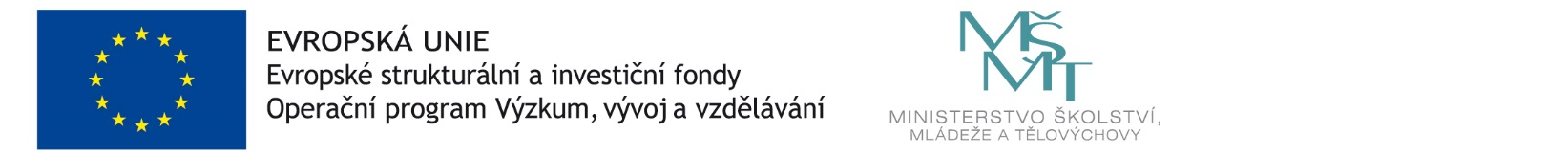 